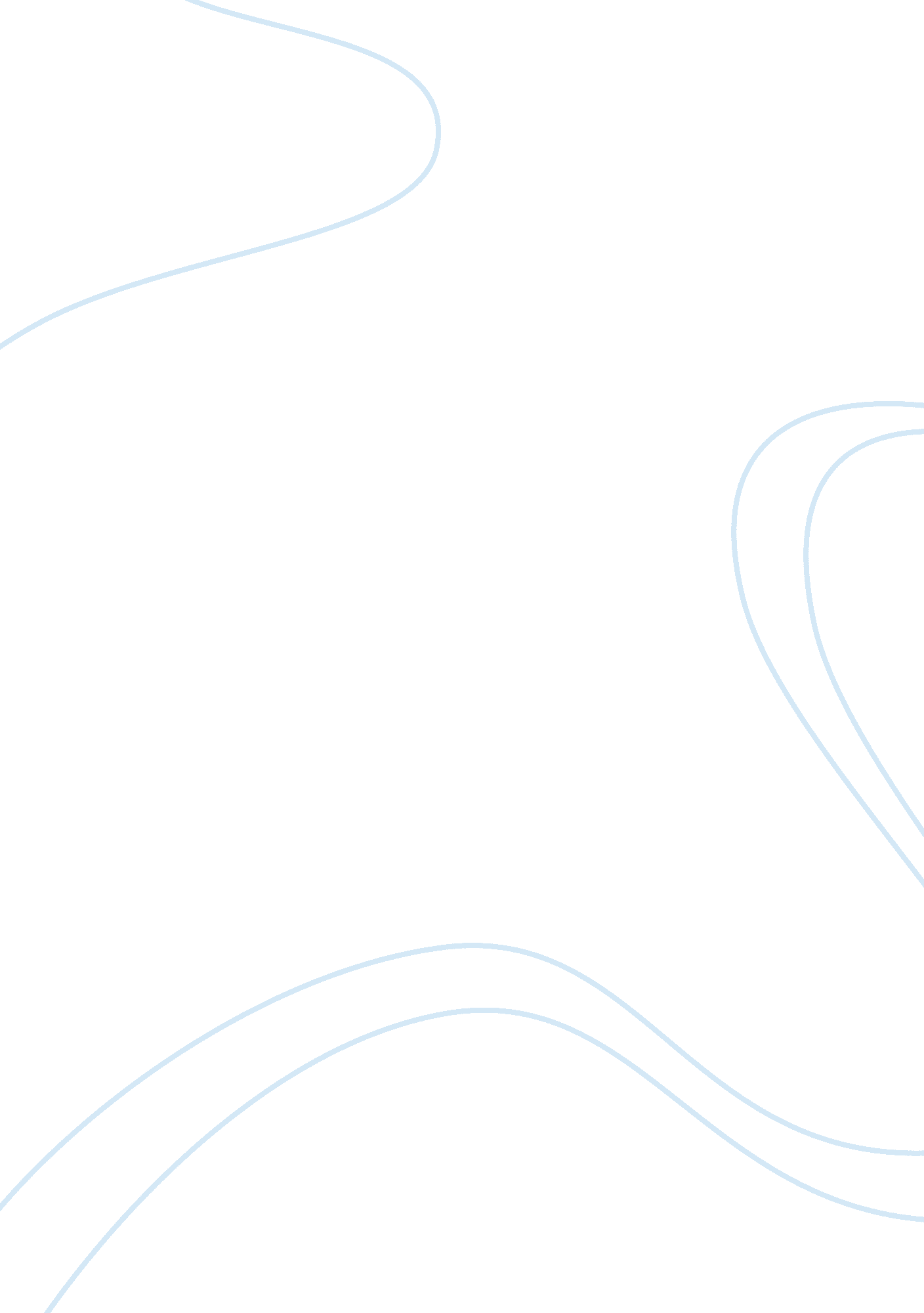 Kirkland museum of fine and decorative artArt & Culture, Artists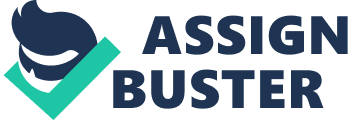 Throughout his 54-year career, Kirkland produced close to 500 works of art. The majority of these drawings were painted using litho crayon, although many other art forms used pencil, ink, and charcoal. After his death in 1981, Kirkland’s reputation as an artist began to grow with a posthumous European tour. This tour began in 1997 and traveled through 13 museums in 10 different countries. After the conclusion of this tour, all of the paintings that went on tour were returned to the Kirkland Museum of Fine & Decorative Art in March of the year 2000. 
One of Kirkland’s pieces of art, The Expanding Universe, is on show from November 11, 2011, through April 1, 2012. The exhibition is being run by Hugh Grant, who is the founding director and curator of Kirkland Museum. The exhibition is a tribute to Colorado's most renown artists, of which Kirkland is perhaps the most famous. 